Förslag till verksamhetsplan 2023 för Familjeterapiföreningen i Västra Sverige – FTFVS  FTFVS är en intresseförening för alla som är intresserade av familjeterapi. Föreningen vänder sig till en bred medlemsgrupp, där olika yrkeskategorier, både från den offentliga och privata sektorn är välkomna.  FTFVS är en regionalförening med medlemmar från hela västra Sverige.   Föreningens mål är: Att utifrån respekt för olika inriktningar verka för en ökad kontakt mellan familjeterapeutiskt/systemiskt intresserade personer.  Att vara ett forum för kunskapsutbyte och kunskapsutveckling i skilda synsätt och arbetsmetoder inom det familjeterapeutiska fältet. Under kommande verksamhetsår planerar föreningen att; Arrangera minst två Systemkaféer per termin. Aktivt arbeta med att öka antalet medlemmar. 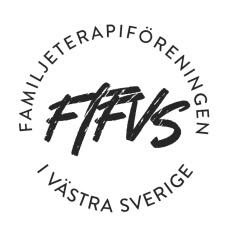 